รายละเอียด/ รายการพัสดุ  ที่ทำการประเมินราคาทรัพย์สินหน่วยงาน  :  กองกลาง  สำนักงานอธิการบดี-----------------------------------------------------------------------------ครุภัณฑ์สำนักงาน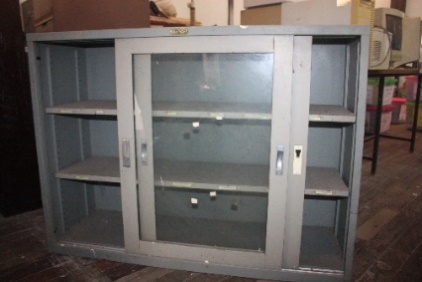 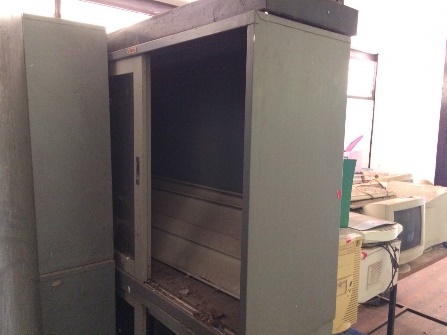 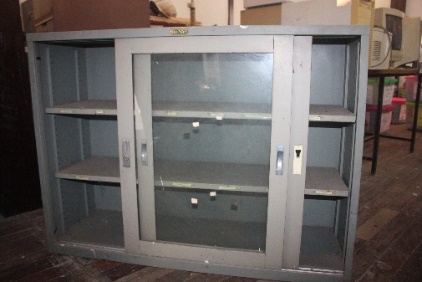 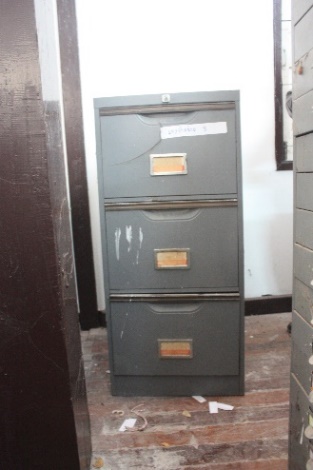 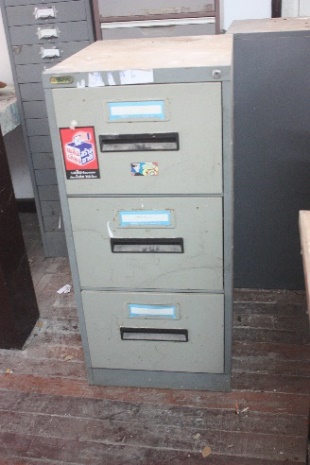 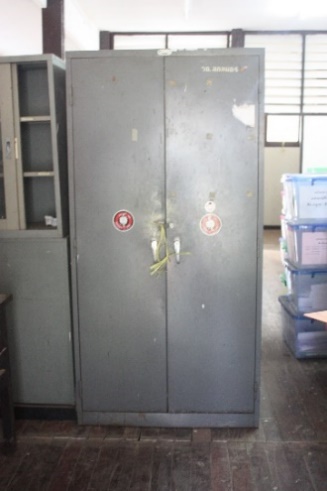 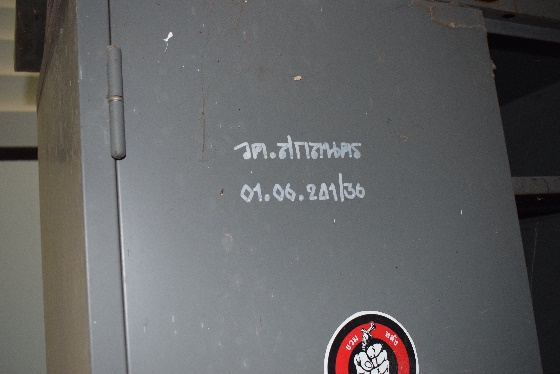 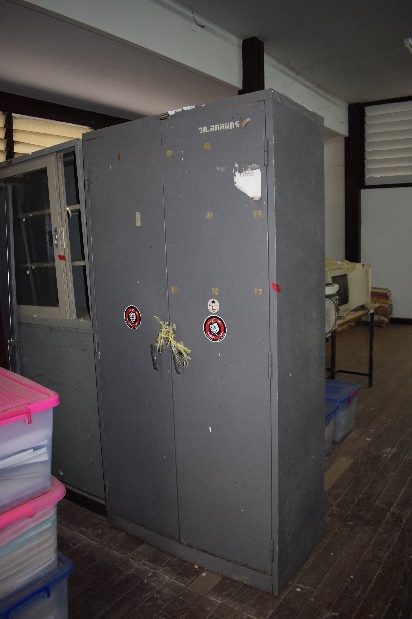 